ЗАДАНИЕ  4 классна 20.04-25.04.2020г.по предмету «Рисунок»преподаватель Кочеткова Юлия Васильевнателефон, Вайбер 8-920-937-45-85, электронная почта dchi.7@mail.ruВыполнить рисунок простейших плоских природных форм с натуры: листьев, перьев, бабочек, коры деревьев, домашних цветов и т. д.   Материал: простой карандаш, цветные карандаши, мягкий материал. Формат А4 (альбомный) не меньше 2 листов.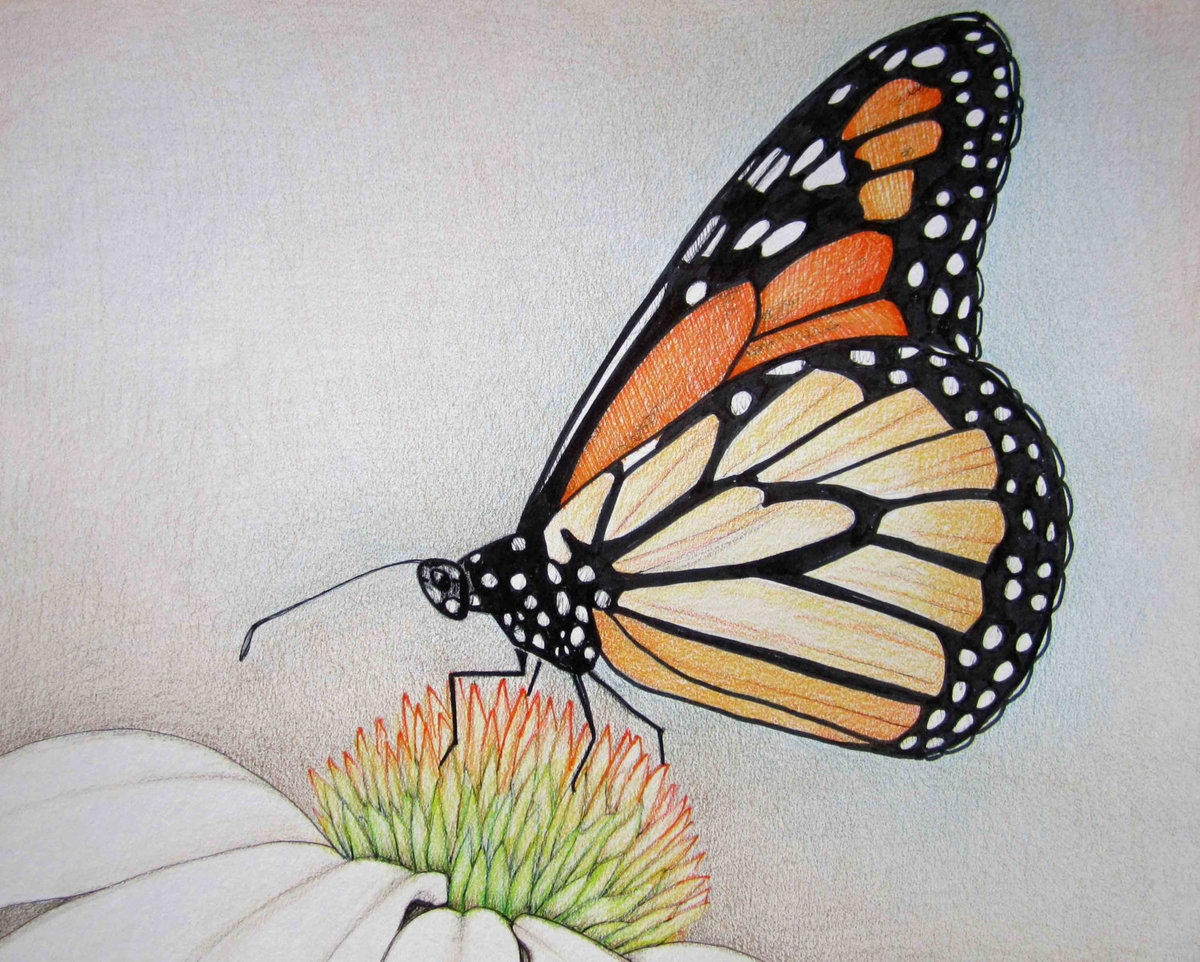 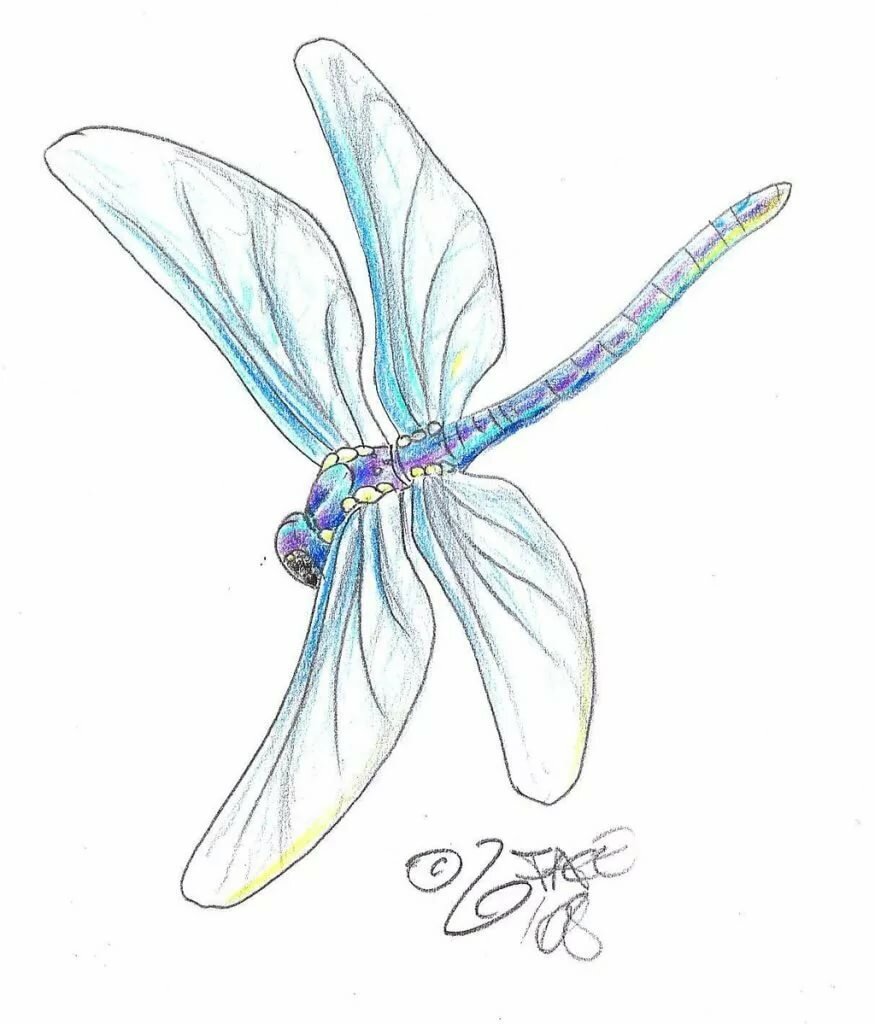 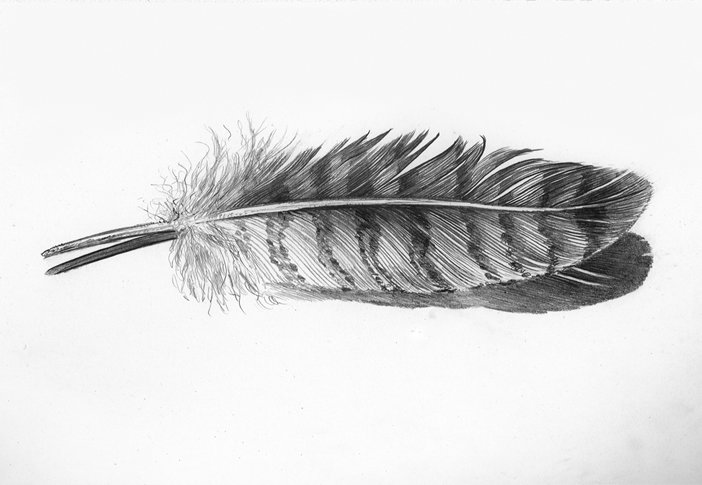 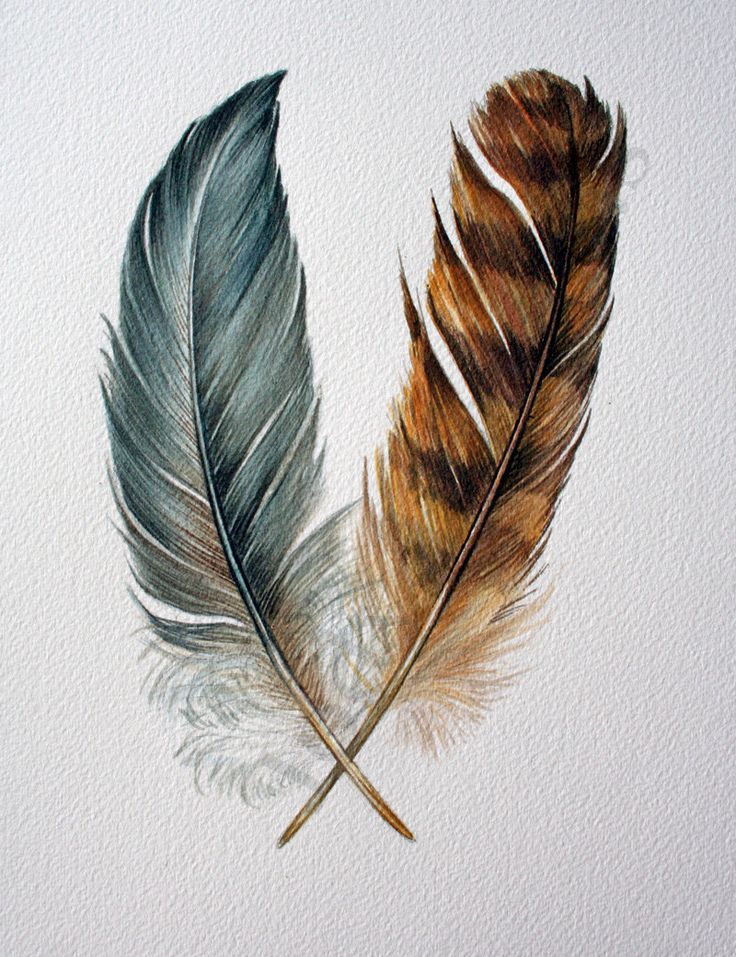 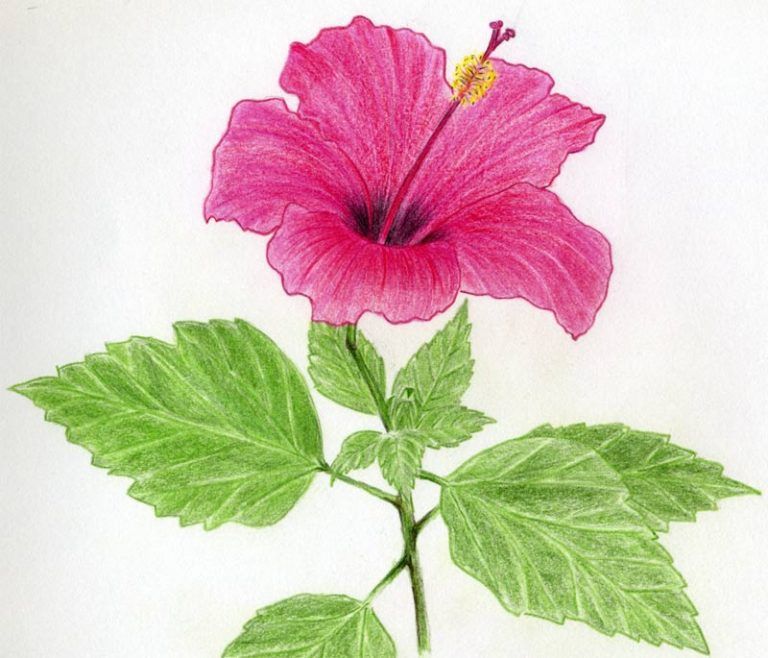 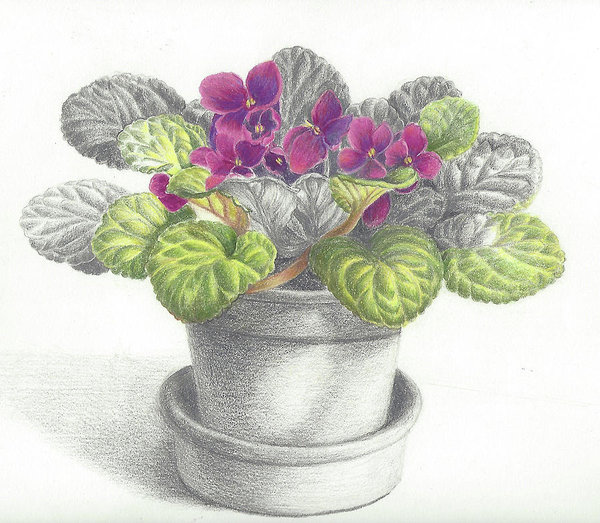 